F1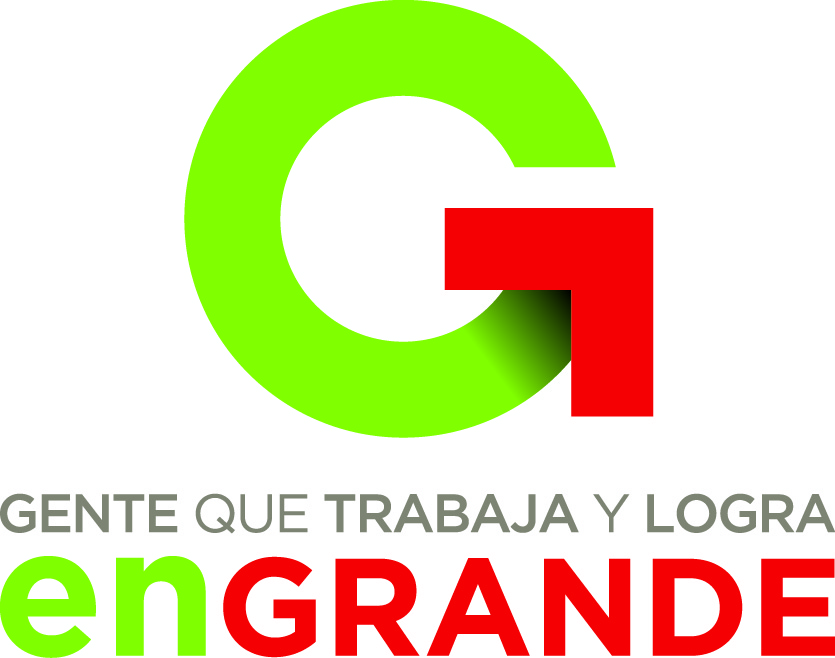 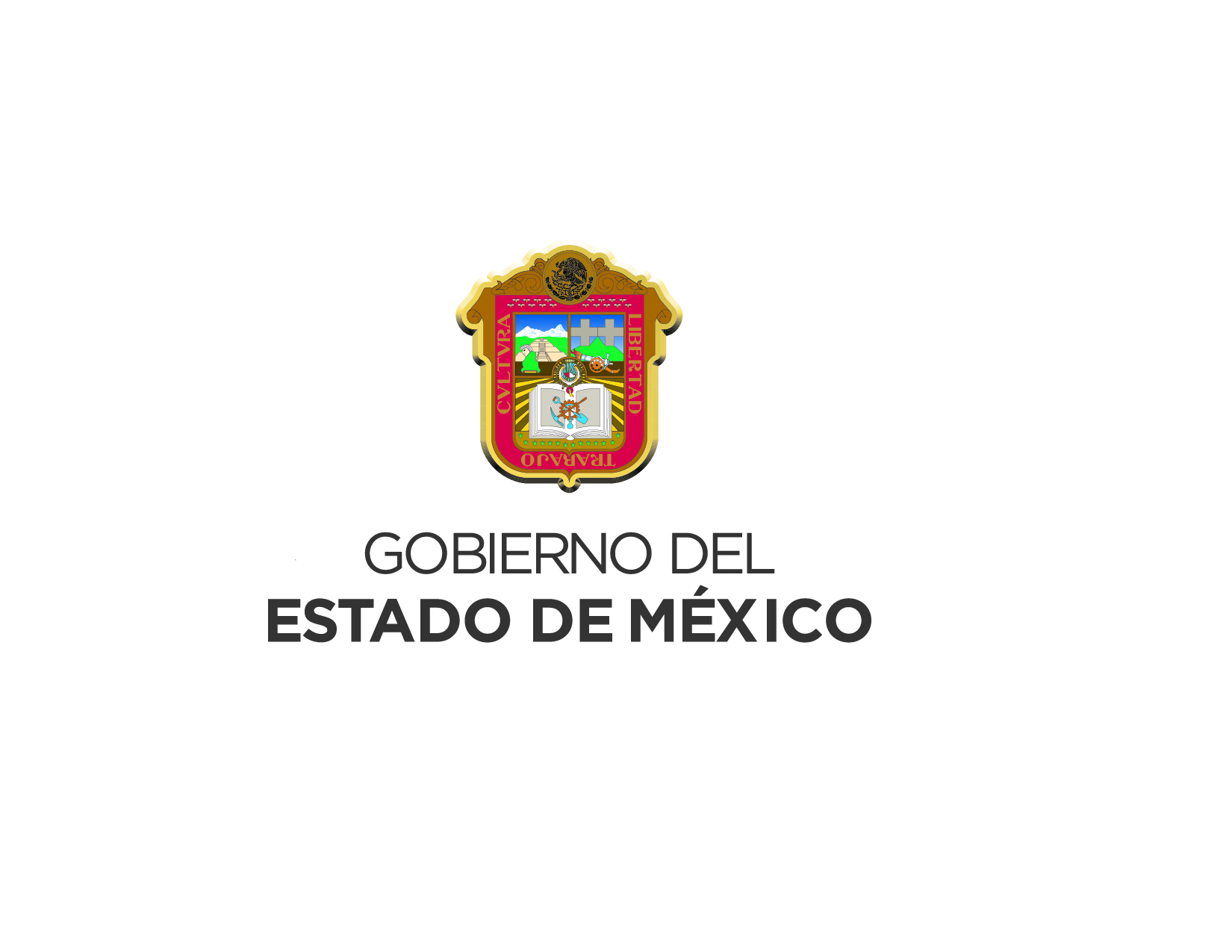 CBT NO. 4 TOLUCA¡En el CBT NO. 4 Toluca, tus tutores se interesan por quien eres, por lo que estas pasando y por lo que puedes llegar a ser; no solo por el conocimiento que puedas adquirir!CARNET PARA TUTORIASTIPO ________________CICLO ESCOLAR   2015 – 2016   SEGUNDO SEMESTRE: FEB-JUL2016NOMBRE DEL ALUMNO: ______________________ GRUPO:_____CARRERA: __________________MATRÍCULA:________________ORIENTADOR RESPONSABLE: ______________________________VALIDACIÓN DE FIRMAS POR PARTE DEL DEPARTAMENTO DE ORIENTACIÓNTUTORÍAS INIDIVIDUALES (SOLO PARA ALUMNOS C, CON TUTOR DE GRUPO)ASESORÍAS GRUPALES E INDIVIDUALES (ALUMNOS CON MATERIAS REPROBADAS, AL MENOS DOS CADA PARCIAL)FECHAMATERIAFIRMA DEL DOCENTETEMAFIRMA DEL DOCENTEEVIDENCIAFIRMA DEL DOCENTEFECHAMATERIAFIRMA DEL DOCENTETEMAFIRMA DEL DOCENTEEVIDENCIAFIRMA DEL DOCENTEFECHAMATERIAFIRMA DEL DOCENTETEMAFIRMA DEL DOCENTEEVIDENCIAFIRMA DEL DOCENTEFECHAMATERIAFIRMA DEL DOCENTETEMAFIRMA DEL DOCENTEEVIDENCIAFIRMA DEL DOCENTEFECHAMATERIAFIRMA DEL DOCENTETEMAFIRMA DEL DOCENTEEVIDENCIAFIRMA DEL DOCENTEFECHAMATERIAFIRMA DEL DOCENTETEMAFIRMA DEL DOCENTEEVIDENCIAFIRMA DEL DOCENTEFECHAMATERIAFIRMA DEL DOCENTETEMAFIRMA DEL DOCENTEEVIDENCIAFIRMA DEL DOCENTEFECHAMATERIAFIRMA DEL DOCENTETEMAFIRMA DEL DOCENTEEVIDENCIAFIRMA DEL DOCENTEFECHAMATERIAFIRMA DEL DOCENTETEMAFIRMA DEL DOCENTEEVIDENCIAFIRMA DEL DOCENTEFECHAMATERIAFIRMA DEL DOCENTETEMAFIRMA DEL DOCENTEEVIDENCIAFIRMA DEL DOCENTETUTOR DE GRUPOFECHA DE VALIDACIÓNFIRMA DEL ORIENTADORFECHATUTORFIRMA DEL ALUMNOACTIVIDADPRODUCTOFIRMA DEL TUTORFECHATUTORFIRMA DEL ALUMNOACTIVIDADPRODUCTOFIRMA DEL TUTORFECHAMATERIAFIRMA DEL DOCENTETEMAFIRMA DEL DOCENTEEVIDENCIAFIRMA DEL DOCENTEFECHAMATERIAFIRMA DEL DOCENTETEMAFIRMA DEL DOCENTEEVIDENCIAFIRMA DEL DOCENTEFECHAMATERIAFIRMA DEL DOCENTETEMAFIRMA DEL DOCENTEEVIDENCIAFIRMA DEL DOCENTEFECHAMATERIAFIRMA DEL DOCENTETEMAFIRMA DEL DOCENTEEVIDENCIAFIRMA DEL DOCENTEFECHAMATERIAFIRMA DEL DOCENTETEMAFIRMA DEL DOCENTEEVIDENCIAFIRMA DEL DOCENTEFECHAMATERIAFIRMA DEL DOCENTETEMAFIRMA DEL DOCENTEEVIDENCIAFIRMA DEL DOCENTEFECHAMATERIAFIRMA DEL DOCENTETEMAFIRMA DEL DOCENTEEVIDENCIAFIRMA DEL DOCENTEFECHAMATERIAFIRMA DEL DOCENTETEMAFIRMA DEL DOCENTEEVIDENCIAFIRMA DEL DOCENTEFECHAMATERIAFIRMA DEL DOCENTETEMAFIRMA DEL DOCENTEEVIDENCIAFIRMA DEL DOCENTEFECHAMATERIAFIRMA DEL DOCENTETEMAFIRMA DEL DOCENTEEVIDENCIAFIRMA DEL DOCENTEFECHAMATERIAFIRMA DEL DOCENTETEMAFIRMA DEL DOCENTEEVIDENCIAFIRMA DEL DOCENTEFECHAMATERIAFIRMA DEL DOCENTETEMAFIRMA DEL DOCENTEEVIDENCIAFIRMA DEL DOCENTE